ST 501/01 SyllabusFall 2021Reformed Theological Seminary	Latin I	Meeting InformationMeeting Time: Fridays, 9:00 AM–11:00 AM (August 27 – December 3)Meeting Place: Contact Information Prof.: D. Blair Smith (office: lower level in E building) Office Phone: 704-366-5066 (x4223) Email: bsmith@rts.eduHours: Thursdays 2:00 PM–4:00 PM and by appointment Teacher Assistant: Matthew Kirk (matt4kirk@gmail.com)Tutor: Josh Duemler (j.m.duemler@gmail.com)  Course DescriptionThis course is an introduction to the Latin language, particularly Ecclesiastical Latin. Students will concentrate on basic vocabulary and analysis of the grammar of Latin as well as begin to read Christian texts from the early Church and Reformation.Course GoalsTo acquire an introductory understanding of the grammar of LatinTo understand a little of the development and role of Latin in the history of the ChurchTo gain exposure to Latin translations of the Bible, especially the Vulgate; and to the Latin writings of Christian writers.Texts (required)Derek Cooper, Basics of Latin: A Grammar with Reading and Exercises from the Christian Tradition (Zondervan Academic, 2020).Below BL = Cooper, Basics of Latin. H. P. V. Nunn, “The Origin and Character of Ecclesiastical Latin,” in An Introduction to Ecclesiastical Latin, pp. 1-7 (access here: https://archive.org/details/AnIntroductionToEcclesiasticalLatin/page/n19)Dorothy Sayers, The Greatest Single Defect of My Own Latin Education, Parts 1-5, ca. 25 pp. (access here: https://www.memoriapress.com/articles/greatest-single-defect-my-own-latin-education/).Latin Tools (optional)Latin Grammar Laminate Reference Chart (QuickStudy 2004).Latin Vocabulary Cards: Academic Study Card Set (Vis-Ed)Norma Goldman and Ladislas Szymanski, English Grammar for Students of Latin (3d ed; Ann Arbor: Olivia and Hill, 2004).Richard Muller, A Dictionary of Theological Latin and Greek (2nd Edition; Grand Rapids: Baker, 2017).Leo F. Stelten, Dictionary of Ecclesiastical Latin (Peabody, Mass.: Hendrickson, 1995).Course FormatEach class meeting will more or less be structured according to the following format:Oratio et Recitatio – Pray, Go over memorization verseSubito! (Exercitia) – Go over homeworkExamen – Take QuizQuies – Take Break Notatio – Grade Quiz Lectio – Introduce new material Course RequirementsYour final course grade will be calculated on the basis of your performance concerning the following assignments: Attendance and Participation (10%)Students are expected to attend each class and be ready to participate in class discussion, which includes homework. Please let me know if you have an unavoidable conflict that will require you to miss class. Quizzes (50%)You will be given quizzes every class, except when there is an exam. Quizzes will typically cover vocabulary, paradigms, parsing, and translation. While the focus of each quiz is the material covered the previous class, every quiz is cumulative. Quizzes may not be taken early. There are also no make-up quizzes except in extreme cases.  You may drop your lowest quiz. A missed quiz will be counted as one of your drop quizzes.Tests (40%)There will be three cumulative tests. Each exam is cumulative. The first and second exams are worth 10% of your final grade. The third exam is worth 20% of your final grade. Weekly Schedule and AssignmentsClass 1 – Friday, August 27Introduction to Ecclesiastical Latin BL: pp. xvii-xxixH. P. V. Nunn, “The Origin and Character of Ecclesiastical Latin,” in An Introduction to Ecclesiastical Latin, pp. 1-7 (access here: https://archive.org/details/AnIntroductionToEcclesiasticalLatin/page/n19)Dorothy Sayers, The Greatest Single Defect of My Own Latin Education, Parts 1-5, ca. 25 pp. (access here: https://www.memoriapress.com/articles/greatest-single-defect-my-own-latin-education/).*These should be read before the first day of class. Class 2 – Friday, September 3BL: Capitulum I*Quiz 1Class 3 – Friday, September 10BL: Capitulum II*Quiz 2Class 4 – Friday, September 17BL: Capitulum III*Quiz 3Class 5 – Friday, September 24BL: Capitulum IV*Test 1 (Capitula I-IV)Class 6 – Friday, October 1BL: Capitulum V*Quiz 4Class 7 – Friday, October 8BL: Capitulum VI*Quiz 5FALL BREAK – October 15 – No ClassClass 8 – Friday, October 22Guest TeacherBL: Capitula VII-VIII*Quiz 6Class 9 – Friday, October 29BL: Capitulum IX*Quiz 7Class 10 – Friday, November 5BL: Capitulum X*Test 2 (Capitula V-X)Class 11 – Friday, November 12BL: Capitulum XI*Quiz 8NO CLASS – ETS - November 19NO CLASS – Thanksgiving - November 26Class 12 – Friday, December 3BL: Capitula XII-XIII*Quiz 9Last Day of Class*The Final Exam (cumulative with a minor focus on Capitula XI-XIII) will be taken during the exam period: December 9-14.Class Policies On Laptops and Smartphones in ClassIt is my recommendation that you take notes by hand using the hardcopy outlines I will provide before class. If you have a strong inclination to use your laptop, please put your word processing program in “full screen” mode or use the “do not disturb” function so that other applications on your computer do not grab your attention (Facebook, Twitter, etc.). Please keep your smartphone in your pocket on vibrate. If you do not have a pocket, please put it facedown on your desk. Only check them on breaks or if you are receiving repeated notifications indicating an emergency. Internet PolicyRTS Charlotte recognizes how essential it is for students to have reliable, campus-wide access to the internet. For that reason, we have made Wi-Fi available for our student body, not only in the library and student lounges, but also in the classrooms. We know that students need to use the internet to download class materials, access files on the Cloud, and locate other important information.  However, we also recognize that internet access in the classroom provides opportunity for abuse and misuse. Some students have unfortunately used their internet access to engage in many activities that distract them from the classroom lectures (e.g., surfing the web, checking sports scores, playing games). Not only does such activity hamper a student’s own seminary education, but it distracts other students who can easily view the screens of nearby students. In addition, donors and classroom guests (who often sit in the back) can see this inappropriate internet usage, which reflects poorly on RTS.  Classroom etiquette includes leaving cell phones turned off, refraining from surfing the Internet or playing computer games or other distracting activities.  In addition, students must respect standards set by individual professors regarding the use of technology during their class. In order to address this issue, we must appeal to the integrity of the students as ones who are preparing for a lifetime of ministry to Christ and his church. We expect each student to take personal responsibility for proper classroom technology usage and to encourage others around them to do the same.  All RTS-Charlotte students are accountable to the policies stated in the Student Handbook and Academic Catalog and are therefore expected to use technology in the classroom only for appropriate class-related activities.  Student conduct is under the supervision of the Dean of Students.  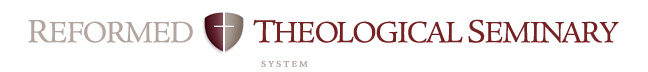 Course Objectives Related to MDiv Student Learning OutcomesWith Mini-JustificationCourse: 	ST501Professor:	D. Blair SmithCampus:	Charlotte	Date:		Fall 2021MDiv* Student Learning OutcomesIn order to measure the success of the MDiv curriculum, RTS has defined the following as the intended outcomes of the student learning process.  Each course contributes to these overall outcomes. This rubric shows the contribution of this course to the MDiv outcomes. *As the MDiv is the core degree at RTS, the MDiv rubric will be used in this syllabus.MDiv* Student Learning OutcomesIn order to measure the success of the MDiv curriculum, RTS has defined the following as the intended outcomes of the student learning process.  Each course contributes to these overall outcomes. This rubric shows the contribution of this course to the MDiv outcomes. *As the MDiv is the core degree at RTS, the MDiv rubric will be used in this syllabus.RubricStrongModerateMinimalNoneMini-JustificationArticulation  (oral & written)Broadly understands and articulates knowledge, both oral and written, of essential biblical, theological, historical, and cultural/global information, including details, concepts, and frameworks. MinimalSome articulation in recitationScriptureSignificant knowledge of the original meaning of Scripture.  Also, the concepts for and skill to research further into the original meaning of Scripture and to apply Scripture to a variety of modern circumstances. (Includes appropriate use of original languages and hermeneutics; and integrates theological, historical, and cultural/global perspectives.)MinimalStudy of basic Latin grammar with goal of better understanding Latin translations of Scripture, such as the Vulgate.Reformed TheologySignificant knowledge of Reformed theology and practice, with emphasis on the Westminster Standards.  MinimalStudents will translate a few Reformation writersSanctificationDemonstrates a love for the Triune God that aids the student’s sanctification.NoneNot applicable in this beginning language class.Desire for WorldviewBurning desire to conform all of life to the Word of God.MinimalKnowledge of Latin allows one the opportunity to read older Christian works written in LatinWinsomely ReformedEmbraces a winsomely Reformed ethos. (Includes an appropriate ecumenical spirit with other Christians, especially Evangelicals; a concern to present the Gospel in a God-honoring manner to non-Christians; and a truth-in-love attitude in disagreements.)MinimalNot likely to be a major issue in Latin.PreachAbility to preach and teach the meaning of Scripture to both heart and mind with clarity and enthusiasm.NoneFocus on learning grammar and vocabulary rather than exposition of text to others. WorshipKnowledgeable of historic and modern Christian-worship forms; and ability to construct and skill to lead a worship service.NoneNot applicable in this beginning language class. ShepherdAbility to shepherd the local congregation: aiding in spiritual maturity; promoting use of gifts and callings; and encouraging a concern for non-Christians, both in America and worldwide.NoneNot applicable in this beginning language class.Church/WorldAbility to interact within a denominational context, within the broader worldwide church, and with significant public issues.NoneNot applicable in this beginning language class. 